Wiederhole die Übung und erstelle mit den Zahlen ein Excel-Diagramm.  Setze einen geeigneten Titel und beschrifte die Achsen. Auf Bildblatt findet ihr Fotografien und ein Bild aus Göschenen. Schneidet die Bilder A-E aus und ordnet sie zeitlich richtig ein, indem ihr sie in die korrekte Reihenfolge stellt. Gebt jedem Bild einen Titel und halte jeweils fest, wie viele Einwohner in Göschenen ungefähr lebten. Findet hierzu Informationen in den oben aufgeführten Online-Artikeln des Historischen Lexikons der Schweiz (HLS). Halte in drei bis fünf Sätzen fest, wie der Verkehr die Bevölkerung von Göschenen prägte. Mach dazu ein Beispiel und einen Bezug zur heutigen Bevölkerungsgrösse der Gemeinde.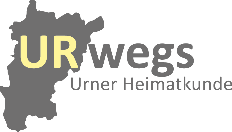 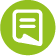 Verkehr und Gesellschaft: Ein Jahrhundertbauwerk verändert eine GemeindeArbeitsblatt Verkehr und Gesellschaft: Ein Jahrhundertbauwerk verändert eine GemeindeArbeitsblatt Übertrage auf dem Arbeitsblatt 3.3.B die Zahlen zur Bevölkerungsgrösse von Göschenen aus dem Artikel «Göschenen» im HLS in die Tabelle und erstelle ein Säulendiagramm (waagrechte Achse: Jahr; senkrechte Achse: Bevölkerungsgrösse).  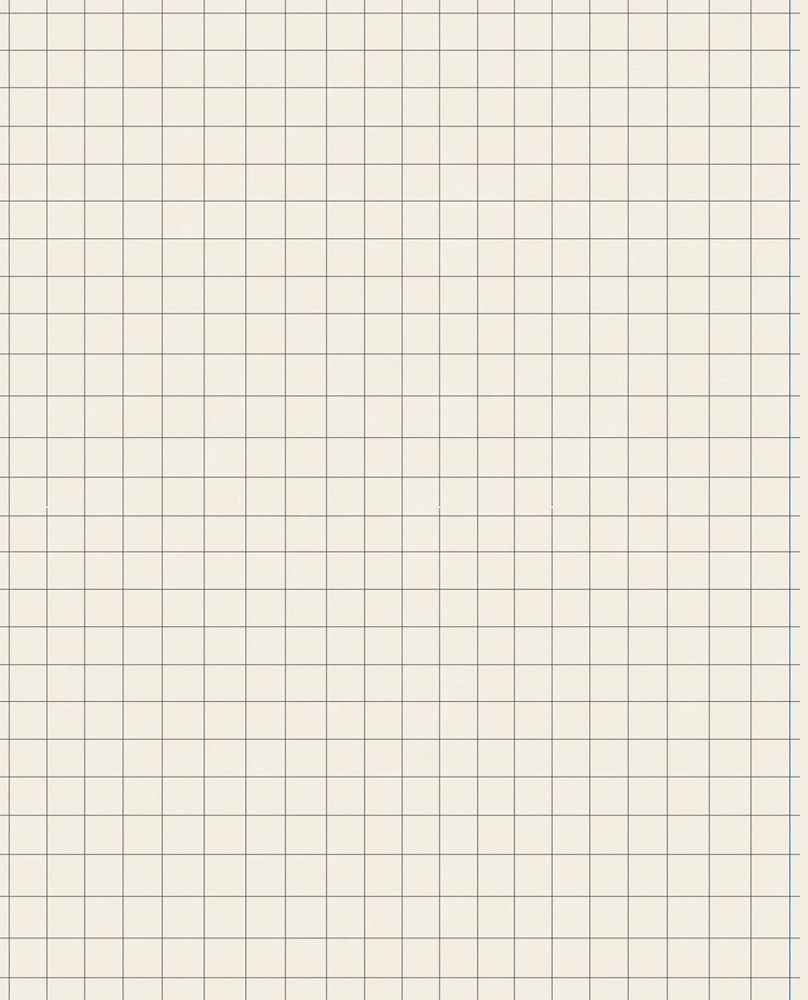 Verwendete Daten:Artikel «Göschenen» im Historisches Lexikon der Schweiz: http://www.hls-dhs-dss.ch/textes/d/D697.phpBildA-E BildtitelEinwohner 